МУНИЦИПАЛЬНОЕ БЮДЖЕТНОЕ ДОШКОЛЬНОЕ ОБРАЗОВАТЕЛЬНОЕ УЧРЕЖДЕНИЕ «ДЕТСКИЙ САД №22 П.НЕФТЯНИКОВ»Мастер - класс для педагогов
Тема: «Пластилинография.
«Яблоневый цвет»
(техника миллефиори)».Подготовила: воспитатель Трифонова Е.А.Каргасок2019Цель: Расширить знания педагогов в вопросах использования нетрадиционных техник лепки в изобразительной деятельности детей.Задачи:познакомить педагогов с историей возникновения техники работы с пластилином- миллефиори (колбасная техника);учить составлять сложный рисунок из простых разноцветных колбасок и полосок пластилина;Материал и оборудование:Раздаточный материал:- Пластилин (белый, розовый, желтый, коричневый, темно-зеленый, светло- зеленый);-стеки;-линейка;картон цветной для фона;доски для лепки;-салфетки.Демонстрационный материал:Иллюстрация работы, выполненной в технике миллефиори.Ход.В каждом из нас живёт художник и поэт, а мы даже не знаем об этом, точнее забыли.Как говорил В.А. Сухомлинский: “Истоки способностей и дарования детей на кончиках пальцев. От пальцев, образно говоря, идут тончайшие нити-ручейки, которые питает источник творческой мысли. Другими словами, чем больше мастерства в детской руке, тем умнее ребёнок”, поэтому использование разнообразных техник изобразительной деятельности станет ярким эпизодом при организации совместной деятельности с детьми в течение дня. Сегодня я хочу познакомить вас с техникой Миллефиори.Миллефиори (от итальянского «milli» - тысяча и «fiori» - цветы) - старинная техника итальянских стеклодувов, при которой рисунок на стекле формируется по всей длине стеклянного цилиндра. Из разноцветного стекла формируется узор (чаще несложные цветы, затем получившийся широкий цилиндр нагревают и вытягивают до нужной толщины в тонкий стеклянный прутик или палочку так, что на каждом срезе сохраняется одинаковый рисунок.В 1981 Эстер Олсон (Esther Olson) впервые применила аналогичную технологию в работе с полимерной глиной. В мире полимерной глины эта техника получила название «caning» (кэнинг) от английского «сапе» («кЕйн» - трость). В русском эти брусочки с рисунком внутри стали называться колбасами. И действительно, форма, принцип расположения узора и способ нарезки брусочков с рисунком очень напоминают это мясное изделие.С начала 80-х годов «колбасная» техника (или миллефиори) бурно развивалась и превратилась в одну из основных при работе с пластикой. Но не только с пластикой, можно творить такие чудеса! Колбаски миллефиори можно делать и из пластилина. Пластилин - материал мало затратный, эластичный при работе, легко приобретает форму. Показываю коллегам иллюстрации, где изображены цветы, сделанные в технике миллефиори.Итак предлагаю приступить к работе.Пальчиковая игра “Пять и пять”.Пять и пять пошли
гулять,
Вместе весело играть,
Повернулись,
Улыбнулись,
В кулачек вот так
свернулись.Вот такие молодцы!Руки перед собой, ладошки широко раскрыты. Затем пальцы обеих
ладоней сгибаются и разгибаются.Вращение кистей рук.Сложенные к большому пальцу пальцы обеих рук растягиваются в
улыбке”, показывая ее.Пальцы рук сжаты несильно в кулачки.Стучат кулачок о кулачок.Итак, пальчики готовы, начинаем «творить».Белый пластилин хорошо разминаем и формируем простую колбаску (брусочек)Из розового пластилина делаем тонкую пластину по ширине брусочка.Оборачиваем брусочек полоской розового цветаАккуратно срезаем лишнее и шов разглаживаемДалее начинается самое интересное - будем ужимать полученный брусочек. Уменьшать надо от центра осторожно, медленно и равномерно сжимая (не катая и не перекручивая) получившуюся колбаску.При аккуратном уменьшении колбаска удлиняется и утончается. В итоге получается вот такая колбаска.По краям будет выступать пластилин двух цветов -ничего страшного. Краяколбасок надо срезать и увидитесерединку.Режем удлиненную колбаску на 5 частей следующим образом.оставляем 5 колбасок и раскатываем короткую желтую колбаску (для серединки) повысоте розовых.Розовые колбаски выкладываем вокруг желтой серединки и прижимаем. Получилсяцветок.Теперь канцелярским ножом или стеком нарезаем тонкие цветочки. Далее делаем листочки, раскатываем брусок толщиной 1 см и придаём форму листика. Затем разрезаем, прокладываем тонкими пластинами светло-зеленого цвета, ужимаем и нарезаем также как цветы.тонкую веревочку и выкладываем на картон, примазывая, затем выкладываем цветы и листья, прижимая к фону. Стекой рисуем рельефы (тычинки, прожилки у листьев, кору ветки и т. п.)Готовую картину оставьте себе на память.Уважаемые коллеги используйте в своей работе с детьми эту технику, т.к.:-развивает мелкую моторику руки;-развивает усидчивость, сосредоточенность, чувство композиции, цвета;-закрепляет приемы лепки (растягивание, сглаживание и т. д.).Спасибо за внимание.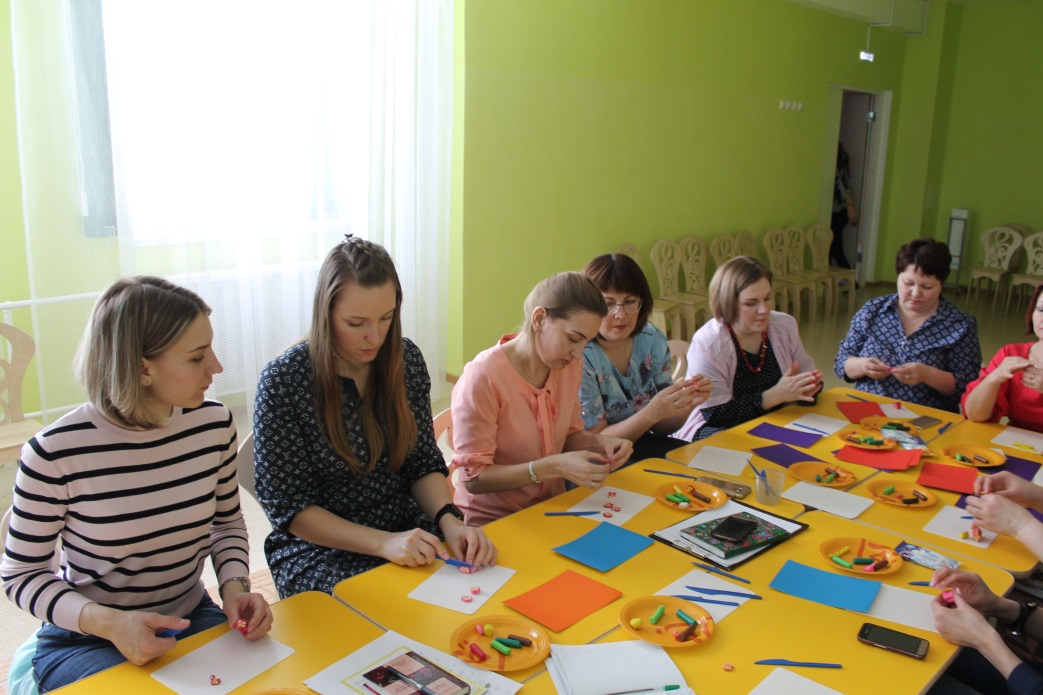 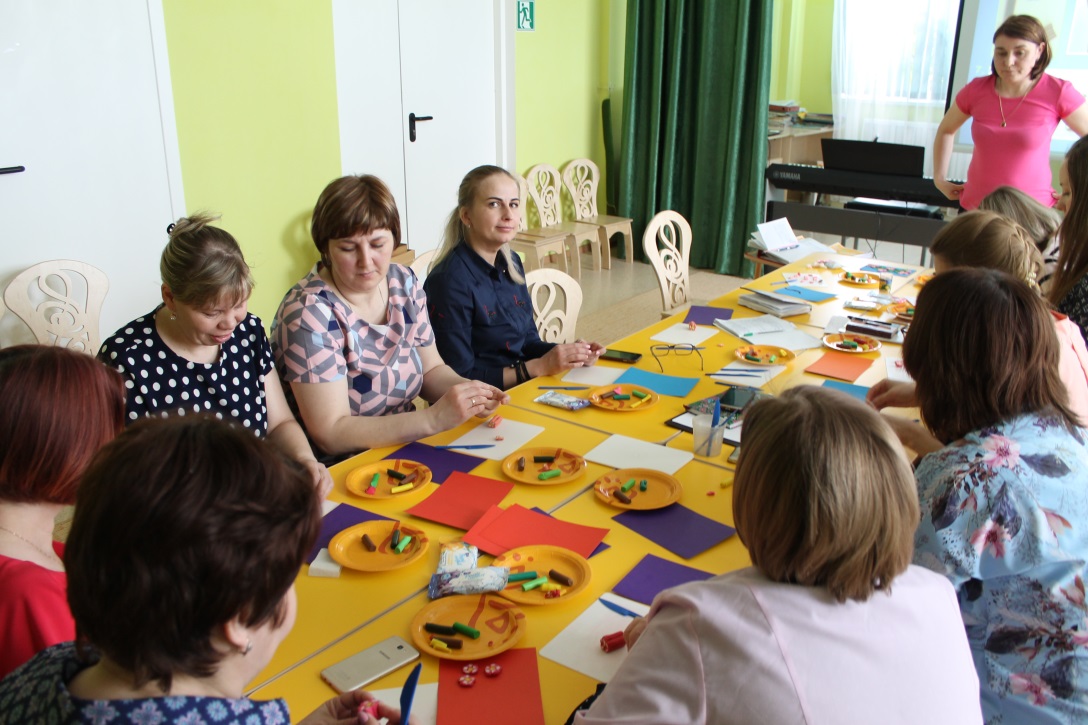 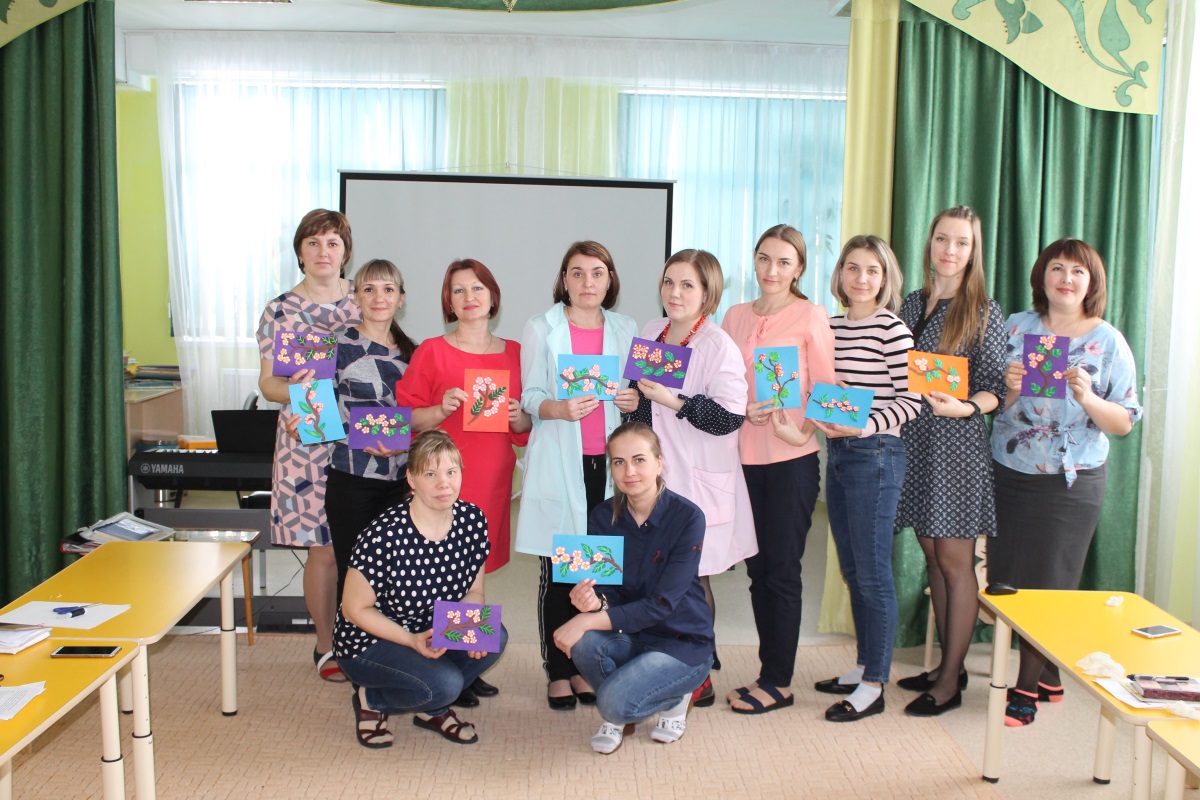 